Найти изображения по Лапласу временных функций:f(t) = 5e-(t-2)1(t-2) + 2*1(t-1) + e-2t sin(t)1(t)+2*(t-3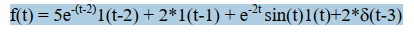 Найти передаточные функции и построить частотные характеристики (АЧХ, ФЧХ, АФХ, асимптотические ЛАЧХ и ЛФЧХ) звеньев, заданных моделями: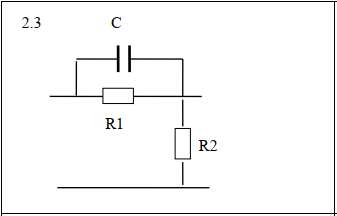 